B20.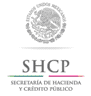 Aviso electrónico de rechazo (Regla 1.8.2.)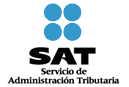 DATOS GENERALESDATOS GENERALESRFC PrevalidadorRazón SocialDETALLE DE RECHAZODETALLE DE RECHAZONIVNombre ProveedorMotivo RechazoFecha RechazoInstructivo de llenado del formato Aviso electrónico de rechazo (Regla 1.8.2.)Los autorizados para prestar los servicios de prevalidación electrónica de los datos asentados en los pedimentos conforme a la regla 1.8.1., tienen la obligación de llenar este formato, si derivado de la revisión del historial vehicular, el vehículo no cumple con las condiciones para ser importado de conformidad con la regla 3.5.1., fracción II dentro de los 5 días siguientes.· 	No se pueden agregar o quitar columnas y/o renglones.· 	No se puede añadir hojas o cambiar el nombre (Rechazo)· 	Utilizar un archivo por cada rechazo.· 	Todos los datos son requeridos.Los siguientes campos se llenarán, como a continuación se indica:Los siguientes campos se llenarán, como a continuación se indica:DATOS GENERALESDATOS GENERALESCampoContenidoRFCSeñalar el RFC del autorizado (13 posiciones) para prestar los servicios de prevalidación electrónica de los datos asentados en los pedimentos conforme a la regla 1.8.1. Ejemplo: AAAA010101XXXRazón SocialSeñalar la razón Social correspondiente al RFC del Autorizado que presta los servicios de prevalidación electrónica de los datos asentados en los pedimentos conforme a la regla 1.8.1.DETALLE DE RECHAZODETALLE DE RECHAZONIVSeñalar el Número de Identificación Vehicular, que corresponde a la combinación de caracteres alfanuméricos asignados por los fabricantes o ensambladores de vehículos, para efectos de identificación.Nombre ProveedorSeñalar el nombre de la empresa proveedora de antecedentes de vehículos usados en el país de procedencia, con la cual realizó consulta, tal y como aparece en la página de internet, de dicha proveedora. Ejemplo: CarfaxMotivo de RechazoSeñalar únicamente el numeral que corresponda al motivo del rechazo, utilizando para ello el catálogo de Motivos de Rechazo.Fecha de RechazoAnotar la fecha de rechazo del vehículo con formato de fecha dd/mm/aaaa (ya configurado en el archivo de formato). Ejemplo: 15/10/2016CATÁLOGO DE MOTIVOS DE RECHAZOCATÁLOGO DE MOTIVOS DE RECHAZONumeralDescripción1Robado 2Siniestrado  3 Restringido o prohibido para su circulación en el país de procedencia, en cualquiera de las siguientes condiciones :3.01Sólo partes (Parts only)3.02Partes ensambladas (Assembled parts)3.03Pérdida total (Total loss)Excepto cuando se trate de vehículos cuyo título de propiedad sea del tipo “Salvage”, así como los que ostenten adicionalmente las leyendas “limpio” (clean); “reconstruido” (rebuilt/ reconstructed); o “corregido” (corrected).3.04Desmantelamiento (Dismantlers)3.05Destrucción (Destruction)3.06No reparable (Non repairable)3.07No reconstruible (Non rebuildable)3.08No legal para calle (Non street legal)3.09Inundación (Flood)Excepto cuando ostente adicionalmente las leyendas “limpio” (clean); “reconstruido” (rebuilt / reconstructed); o “corregido” (corrected).3.10.Desecho (Junk)3.11Aplastado (Crush)3.12Chatarra (Scrap)3.13Embargado (Seizure / Forfeiture)3.14Uso exclusivo fuera de autopistas (Off-highway use only)3.15Daño por inundación / agua (Water damage)3.16No elegible para uso en vías de tránsito (Not eligible for road use)3.17 Recuperado (Salvage), cuando se trate de los siguientes tipos:Excepto cuando se trate de vehículos cuyo título de propiedad sea del tipo “Salvage” distintos a los aquí señalados, así como los que ostenten adicionalmente las leyendas “limpio” (clean); “reconstruido” (rebuilt/reconstructed); o “corregido” (corrected).3.17.1- DLR SALVAGE3.17.2- SALVAGE-PARTS ONLY3.17.3- LEMON SALVAGE3.17.4- SALVAGE LETTER-PARTS ONLY3.17.5- FLOOD SALVAGE3.17.6- SALVAGE CERT-LEMON LAW BUYBACK3.17.7- SALVAGE CERTIFICATE-NO VIN3.17.8- SALVAGE TITLE W/ NO PUBLIC VIN3.17.9- DLR/SALVAGE TITLE REBUILDABLE3.17.10- SALVAGE THEFT3.17.11- SALVAGE TITLE-MANUFACTURE BUYBACK3.17.12- COURT ORDER SALVAGE BOS3.17.13- SALVAGE / FIRE DAMAGE3.17.14- SALVAGE WITH REPLACEMENT VIN3.17.15- BONDED SALVAGE3.17.16- WATERCRAFT SALVAGE3.17.17- SALVAGE KATRINA3.17.18- SALVAGE TITLE WITH ALTERED VIN3.17.19- SALVAGE WITH REASSIGNMENT3.17.20- SALVAGE NON REMOVABLE3.18Robado (Stolen)Sólo cuando el título indique que fue recuperado (recovered), y este último estado permanezca vigente.3.19Daño en el marco (Frame Damage)3.20.Daño por incendio (Fire Damage)3.21Reciclado (Recycled)3.22Vehículo de pruebas de choque (Crash Test Vehicle)4Otros